Załącznik nr 3Plan przedstawienia wraz z dialogami
 do konkursu „EKO jest lepsze!” w ramach programu „Skąd się biorą produkty ekologiczne?”Tytuł przedstawienia: „EKO jest lepsze”Nazwa grupy przedszkolnej: MYSZKIOpiekun grupy przedszkolnej: Natalia RakowskaPrzedstawienie dla dzieci przetłumaczono na język migowy dzięki uprzejmości jednej z mam – p. Dominiki Mroczek – Dąbrowskiej, ponieważ osoby niesłyszące lub niedosłyszące również powinny mieć możliwość uczestniczenia w kulturze i sztuce. Tłumaczenie na język migowy umożliwia dzieciom z zaburzeniami słuchu zrozumienie treści przedstawienia oraz pełne uczestnictwo w wydarzeniu kulturalnym. Jest to również ważne dla budowania włączającego społeczeństwa, w którym osoby z różnymi niepełnosprawnościami są traktowane równo i mają dostęp do tych samych doświadczeń kulturowych.Przedstawienie pt. „EKO jest lepsze” z tłumaczeniem na język migowy.WSZYSTKIE PRZEDSZKOLAKI:Hej jesteśmy przedszkolaki!BANAN:Przeważnie mamy dużo energiiRZODKIEWKA:Ale czasem zdarzają się dni, w których nie mamy siłWSZYSTKIE PRZEDSZKOLAKI:Bo w przedszkolu pojawia się Pan Niedobra RadaPAN NIEDOBRA RADA:Po co myć zęby, po co się męczyć, lepiej dłużej się bawićMĄDRE JABŁKO:Przez niego dzieci mają koszmary i chcą do mamyWSZYSTKIE PRZEDSZKOLAKI:A chcę do mamy…MĄDRE JABŁKO:Gdy dzieci chcą umyć ręce przed śniadaniem …PAN NIEDOBRA RADA:Mycie rąk jest niezdrowe!MĄDRE JABŁKO:Dzieci poszły, posłuchały, a na drugi dzień się strasznie rozchorowały! WSZYSTKIE PRZEDSZKOLAKI:O jak bolą nas brzuszki …PANI PORA:Dzieci śniadanie, umyjcie ręce! MĄDRE JABŁKO:Na śniadanie dzieci dostały: ciemny chleb, jajka od szczęśliwych kurekOPORNY ZIEMNIAK:Co to jest? Nie będę tego jeść. Wolę hamburgera z większą ilością niezdrowego sera.IMBIREK:Co ty opowiadasz? Ekologiczne jedzenie jest bardzo zdrowe. Spróbuj, a nie pożałujesz!WSZYSTKIE PRZEDSZKOLAKI:Ekologiczna jedzenie jest jak największy skarb!OPORNY ZIEMNIAK:Dobrze spróbuję.Dobre jest. Nie spodziewałem się.WSZYSTKIE PRZEDSZKOLAKI:A ekologiczny miód jest pyszny!RZODKIEWKA:
Chętnie zjem.
MĄDRE JABŁKO:Dzieci do przedszkola przyszedł gość. Opowie wam, jak zachować energię i zdrowie. PANI PLOBEK:Dzień dobry. Jestem Pani Plobek. Czy wiecie ile posiłków dziennie można jeść?RZODKIEWKA ORAZ INNE WARZYWNO-OWOCOWE PRZEDSZKOLAKI:Ile się chce. Tak to prawda. Jestem ciągle głodny. 
PANI PLOBEK:A często boli was brzuch?RZODKIEWKA:Tak. Bardzo często. PANI PLOBEK:Tak to prawda. W ciągu dnia można zjeść pięć posiłków dziennie, co trzy, cztery godziny. Picie wody jest też bardzo ważne. WSZYSTKIE PRZEDSZKOLAKI:A ile wody trzeba pić w ciągu dnia?PANI PLOBEK:Sześć szklanek wody to podstawa. Można pić też kefir i maślankę.
PAN NIEDOBRA RADA:Co tu robicie? Trzeba jeść dużo, dużo słodyczy i konserwantów. Po co komu ekologia?KRÓLOWA KALAREPKA:Kto tak namawia dzieci do niezdrowych nawyków? Jestem Królową. Zabieram Pana na specjalne szkolenie. Pora zmienić nawyki i żyć długo i zdrowo. 
WSZYSTKIE PRZEDSZKOLAKI:Tak. Królowa ma zawsze rację.PAN NIEDOBRA RADA: Trzeba jeść zawsze zdrowo?MĄDRE JABŁKOSpokojnie bez nerwów. Stres szkodzi zdrowiu. 
WSZYSTKIE PRZEDSZKOLAKI:Wszystko dobrze się skończyło. Jemy zdrowo!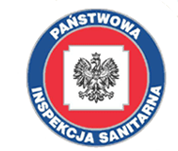 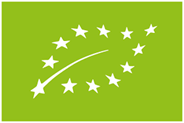 